  Аналитический отчёт   			       о  проведении мероприятия                                 «Россия-наш единственный дом!»	12 июня 2019 года  в 18.00 ч. в МБУ «Большебейсугский СДК», в рамках творческих мероприятий, было организовано и проведено мероприятие «Россия-наш единственный дом!». Данное мероприятие прошло в виде концертной программы для жителей Большебейсугского сельского поселения. С творческими номерами выступили работники культуры и участники клубных формирований. Охват 29 человек. 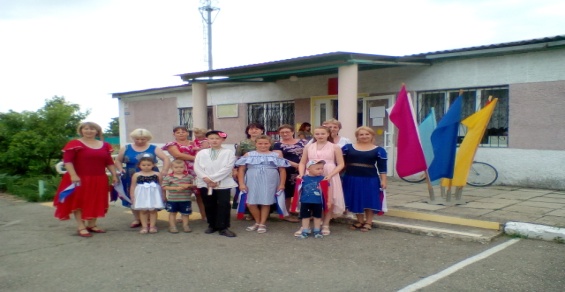 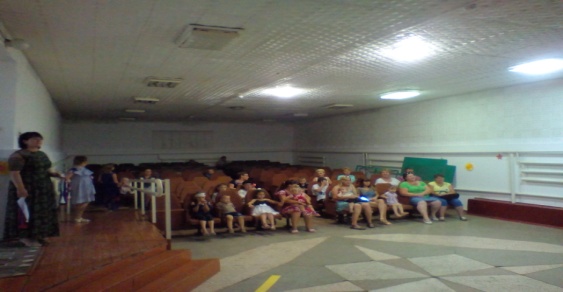 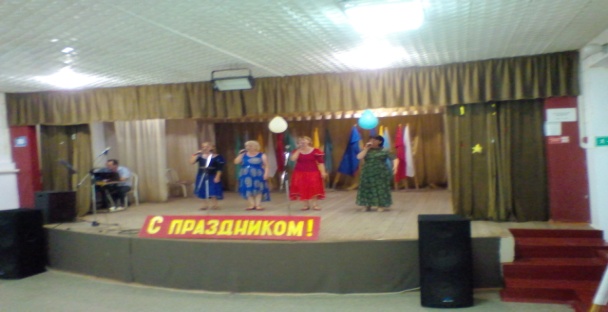 